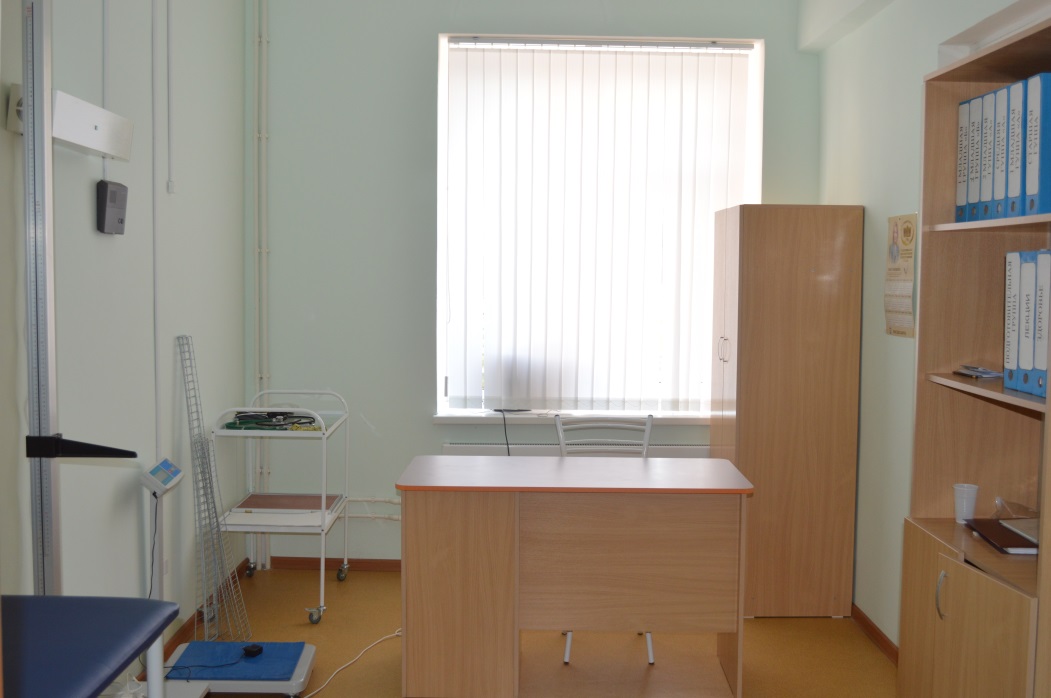 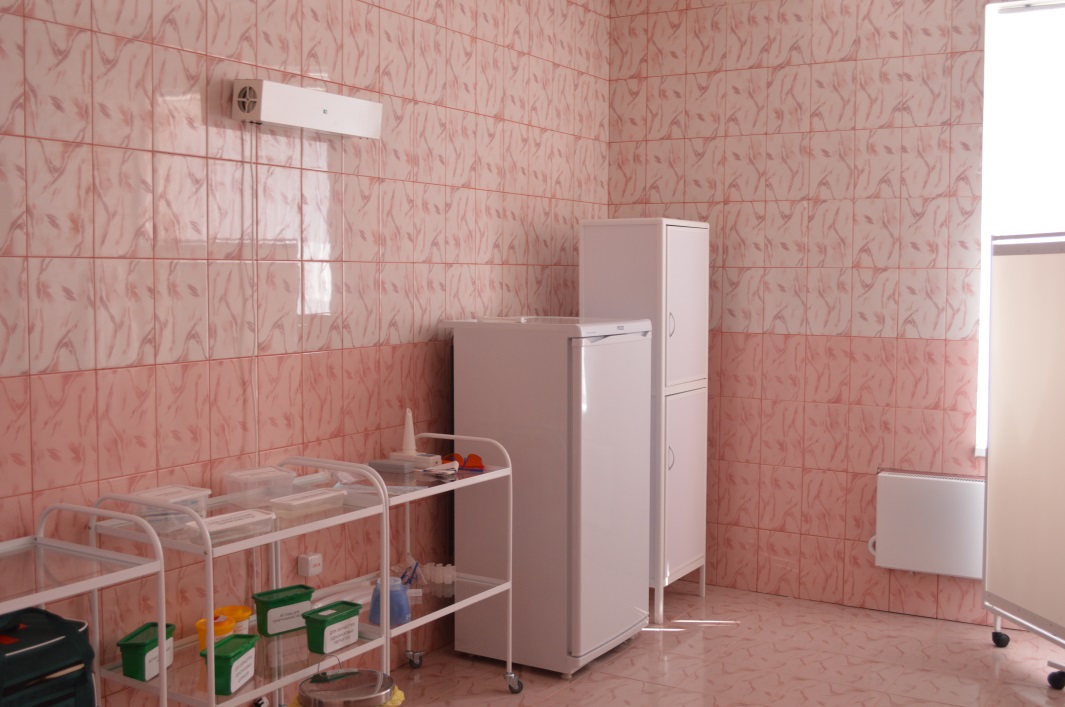 МЕДИЦИНСКОЕ ОБОРУДОВАНИЕ1Кипятильник дезинфекционныйЭ-402Стол манипуляционный двухполочный СИП-2С3Ростомер РМ-14Ширма 3-х секционная5Картотека (шкаф)6Аппарат Ротта с таблицами Сивцева7Устройство реанимационное для ручной вентиляции легких8Плантограф9Облучатель бактерицидный ОБН-15010Весы лабораторные ВК-30011РН-метр электронный рН-150М12Облучатель бактерицидный ОБН-3513Шина для верхних конечностей лесничная "Крамера"14Шина для нижних конечностей  лесничная "Крамера"15Термостат водяной16Шкаф медицинский одностворчатый для лекарственных средств ШК-117Весы медицинские ВЭМ-150 "Масса-К"18Спидометр19Динамометр кистевой20Светильник медицинский21Набор пробных очковых линз малый22Тонометр с детской манжеткой23Фонендоскоп24Термоконтейнер25Носилки26Ингалятор ультразвуковой27Облучатель У/Ф "Солнышко-06"28Стол лабораторный угловой СЛУ-129Стол лабораторный СЛ-130Аквадистиллятор электрический АЭ-14-"Я-ФП"-0131Колориметр фотоэлектрический КФК-3-0132Стерилизатор ГП-20МО33Облучатель бактерицидный настенный рециркулярный ОБНР